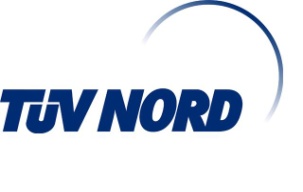 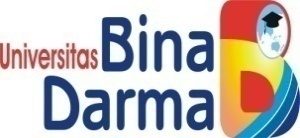 ANALISIS PENERIMAAN PENGGUNA AKHIR DENGAN MENGGUNAKAN TECHNOLOGY ACCEPTANCE MODEL DAN END USER COMPUTING SATISFACTION TERHADAP IMPLEMENTASI SISTEM E-LIBRARY PERPUSTAKAAN UNIVERSITAS BINA DARMA PALEMBANGTESISHELDA YUDIASTUTISOFTWARE ENGINEERING09 242 108SPROGRAM PASCASARJANAMAGISTER TEKNIK INFORMATIKAPALEMBANG2011ANALISIS PENERIMAAN PENGGUNA AKHIR DENGAN MENGGUNAKAN TECHNOLOGY ACCEPTANCE MODEL DAN END USER COMPUTING SATISFACTION TERHADAP IMPLEMENTASI SISTEM E-LIBRARY PERPUSTAKAAN UNIVERSITAS BINA DARMA PALEMBANGTesis diajukan sebagai salah satu syarat untuk memperoleh gelarMAGISTER TEKNIK INFORMATIKAHELDA YUDIASTUTISOFTWARE EaNGINEERING09 242 108SPROGRAM PASCASARJANAMAGISTER TEKNIK INFORMATIKAPALEMBANG2011ABSTRAKHelda Yudiastuti, Analisis Penerimaan Pengguna Akhir dengan menggunakan Technology Acceptance Model dan End User Computing Satisfaction Terhadap Implementasi Sistem E-Library Perpustakaan Universitas Bina Darma Palembang,Tesis, Dibimbing oleh Dedi  Rianto Rahadi dan Emigawaty.Penelitian ini bertujuan untuk mengetahui penerimaan pengguna akhir dengan menggunakan TAM dan EUCS terhadap implementasi sistem e-library perpustakaan Universitas Bina Darma. Identifikasi masalah dari uraian latar belakang di atas yaitu belum dimanfaatkanya Digital Library terutama oleh dosen dan mahasiswa dalam mencari informasi tentang bahan pustaka / referensi, belum tersedianya  Hit Account sehingga manajer dalam hal ini staf perpustakaan tidak dapat melihat berapa banyak pengunjung yang ada di antarmuka Desain Digital Library, (Interface Design) kurang menarik dan kemudahan penggunaan, kurangnya literatur atau informasi yang ditemukan oleh para pencari informasi, informasi fasilitas retrieval (Fasilitas Temu) dalam hal desain, kelengkapan alat utama pencarian, navigasi, dan sumber daya organisasi termasuk akses sistem dan relevansi informasi masih jauh dari harapan pengguna, kemampuan pengguna untuk menggunakan perpustakaan digital membutuhkan perhatian yang besar terhadap pustakawan dalam memberikan bimbingan untuk Membangun pengguna.Penelitian Eksogenous menggunakan faktor dalam Model Penerimaan Teknologi (TAM), yang meliputi: kebijaksanaan (Kegunaan) dan kenyamanan (kemudahan penggunaan), semua faktor di Akhir Komputasi Kepuasan Pengguna (EUCS) yang meliputi: isi (conten), ketepatan (accuracy), bentuk (format), kemudahan (easy), dan ketepatan waktu (Timelines). Sedangkan Kontruk endogen(endogenous Constructs) Dalam penelitian ini adalah keberhasilan implementasi sistem e-library Universitas Bina Darma, yaitu: implementasi (implementasi Sistem e-library / ISE). Hasil penelitian menunjukkan bahwa kegunaan (TAM) dan (EUSC) signifikan mempengaruhi keberhasilan implementasi sistem e-library.Kata Kunci : user acceptance, TAM Models, EUSC Models, e-LibraryPERYATAANSaya yang bertanda tangan dibawah ini menyatakan dengan sesungguhnya,  bahwa data dan informasi yang disajikan dalam Tesis ini adalah hasil investigasi saya sendiri dan belum pernah satu atau tidak sedang diajukan sebagai syarat untuk memperoleh gelar sebutan Profesional lain atau sebutan yang sejenis ditempat lain. Apabila pernyataan ini tidak benar, Saya bersedia menerima sanksi kecuali yang disebutkan dengan jelas sumbernya.					Palembang, 26 Februari 2011					Yang membuat Pernyataan,					HELDA YUDIASTUTI09242108 SAbstractHelda Yudiastuti, Analysis of end user acceptance using TAM and EUCS to the implementation of the E-Library Bina Darma Palembang University library,Thesis, Conducted by  Dr.H.Dedi  Rianto Rahadi,M.M. and  Emigawaty, M.Kom.This study aims to determine end user acceptance by using TAM for successful implementation and EUCS e-library system development Bina Darma university library.Simak Baca secara fonetik Kamus - Lihat kamus yang lebih detailThe identification problem of the background description above is: Not yet dimanfaatkanya Digital Library is mainly by lecturers and students in finding information on library materials / references, yet the existence Hits Accounts so that the manager in this case the library staff can not see how many visitors there in the Digital Library , Design interface (Interface Design) is less attractive and ease of use, lack of literature or information found by the seekers of information, information retrieval facility (Retrieval Facilities) in terms of design, the completeness of the main tools the search, navigation, and organization of e-resources include system access and relevance of the information is still far from user expectations, user ability to use the digital library requires great attention to the librarian in providing guidance to Construct Eksogenous pengguna.Penelitian uses such as: the factors in the Technology Acceptance Model (TAM), which includes: expediency (Usefulness) and convenience (ease of use), all factors in End User Computing Satisfaction (EUCS) which include: the content (content), accuracy (accuracy), form (format), simplicity (ease), and timeliness (timeliness). While Construct Endogen (endogenous Constructs). In this study constructs an endogenous is the successful implementation of e-library system Bina Darma University, namely: the use of real systems (Implementasi sistem e-library / ISE). The results showed that the usefulness (TAM) and (EUSC) significantly affects the successful implementation of e-library system.SimakBaca secara fonetikKamus - Lihat kamus yang lebih detailKeywords: user acceptance, TAM Models, EUSC Models, e-LibraryMOTTO "Kerjakanlah Pekerjaan Yang Membawa Berkah Bagimu Dan Orang Yang Kamu Cintai"Kupersembahkan Tesis ini untuk:Kedua Orang tuaku yang tercintaSuamiku dan Anak-anakku Miftah dan Naurah tersayang Sahabat-sahabatkuTeman-teman seperjuangan yang tidak dapat disebutkan satu persatuDAFTAR RIWAYAT HIDUPData PribadiNama	:	Helda YudiastutiNIM	:	09242108sTempat/Tanggal Lahir	:	Palembang, 07 Juli 1977Alamat	:	Jl. Ramakasih II No.661 PalembangUmur	:	34 tahunNo.HP/Rumah	:	0711-7748822 / 0711-711815e-mail	: helda_y77@yahoo.comAgama	:	IslamData PendidikanFormalSD	:	SD Negeri 131 Palembang s/d tahun 1989SMP	:	SMP YPBI 3 Palembang s/d tahun 1992SMA	:	SMA Negeri 6 Palembang s/d tahun 1995Strata satu	:	Universitas Bina Darma s/d tahun 2000Data PekerjaanDosen Universitas Bina Darma, tahun 2000 s/d sekarang							Hormat saya,Helda YudiastutiKATA PENGANTARPuji dan syukur kehadirat Allah SWT, karena berkat rahmat dan karunia-Nya sehingga penulis dapat menyelesaikan tesis yang berjudul : ”Analisis Penerimaan Pengguna Akhir Dengan Menggunakan Technology Acceptance Model dan End User Computing Satisfaction Terhadap Penerapan Sistem E-Library Perpustakaan Universitas Bina Darma” ini.Penyusunan tesis ini merupakan salah satu syarat untuk memperoleh gelar Magister dalam program studi Teknik Informatika kosentrasi Softawe Engineering pada Program PASCASARJANA Universitas Bina Darma.Dalam penyusunan tesis ini, berbagai pihak telah banyak memberikan dorongan, menyampaikan terima kasih yang sebesar-besarnya kepada:Prof. Ir. H. Bochari Rachman,M.Sc. selaku Rektor Universitas Bina DarmaM. Izman Herdiansyah, M.M., Ph.D. selaku Direktur Pascasarjana Universitas Bina DarmaAhmad Luthfi, M.Kom, selaku Ketua Program Studi Teknik Informatika pada Program Pascasarjana Universitas Bina Darma.Rahmad Effendi, SE.,MM selaku Sekretaris Program Pasca Sarjana Universitas Bina Darma Palembang.Dr.H Dedi Rianto Rahadi,MM., selaku Pembimbing I. Emigawaty,M.Kom., selaku Pembimbing II. Seluruh staf Perpustakan Universitas Bina Darma, yang telah memberikan semua data yang berkaitan dengan tesis.Seluruh dosen dan karyawan Pascasarjana Universitas Bina Darma atas segala bantuan dan kemudahan yang diberikan selama melaksanakan penelitian sehingga tesis ini dapat selesai tepat pada waktunya.Semua teman-teman seperjuangan, terutama konsentrasi Software Engineering angkatan pertama yang tidak mungkin saya sebutkan satu persatu, terima kasih atas segala dukungan, bantuan dan sarannya sehingga tesis ini dapat terselesaikan dengan baik.Kepada semua pihak yang membantu terlaksananya tesis ini, terima kasih atas dukungannya dan doanya selama ini.Penulis menyadari bahwa penulisan tesis ini masih banyak kekurangan, oleh karenanya kritik dan saran sangat penulis harapkan guna menyempurnakan penulisan.Akhir kata penulis mengucapkan banyak terima kasih dan semoga tesis ini dapat berguna bagi kita semua.Palembang,  Februari2011 						Penulis,						Helda YudiastutiDAFTAR ISIHALAMAN JUDUL		iHALAMAN PENGESAHAN		iiSURAT PERNYATAAN		iiiABSTRAK		ivABSTRACT		vMOTTO DAN HALAMAN PERSEMBAHAN		viDAFTAR RIWAYAT HIDUP		viiKATA PENGANTAR		viiiDAFTAR ISI		xDAFTAR TABEL		xiiiDAFTAR GAMBAR		xivDAFTAR LAMPIRAN		xviBAB I	PENDAHULUAN	1.1 Latar Belakang		1	1.2 Identifikasi Masalah		6	1.3 Perumusan Penelitian		7	1.4 Tujuan Penelitian		8	1.5 Manfaat Penelitian		9	1.6 Ruang Lingkup		9BAB II	TINJAUAN PUSTAKA	2.1 Landasan Teori		10		2.1.1 Perkembangan Perpustakaan dan Teknologi		 	Informasi		10		2.1.2 Pengolahan Dokumen Elektronik		11	               2.1.2.1 Proses Digitalisasi Dokumen		12	               2.1.2.2 Proses Proses Penyimpanan		12		         2.1.2.3 Proses Pengaksesan dan pencarian                                            kembali dokumen		13		2.1.3 Pengembangan Sistem Otomasi                                 Perpustakaan Berdasarkan Business                                Process di Perpustakaan		14                                2.1.3.1 Otentifikasi Sistem		15                                2.1.3.2 Menu Utama		15		          2.1.3.3 Pengolahan Bahan Pustaka		15                                2.1.3.4 Penelusuran Bahan Pustaka		16		          2.1.3.5 Manajemen Anggota dan Sirkulasi		16		          2.1.3.6 Pelaporan (Reporting)		16		2.1.4 Pengertian, Tujuan, dan Tugas Pokok                                Perpustakaan		17		2.1.5 Jenis dan Layanan Perpustakaan		17	2.2 E-Library (Perpustakaan Digital)		18	2.3 End User Computing Satisfaction(EUCS)		19	2.4 Penerimaan Teknologi (Acceptance Tehnology) TI		20                      2.4.1 Tinjuauan Teoritis Model Davis.F.D(1998)		20		2.4.2 Tahapan Implementasi Teknologi Informasi		22		2.4.3 Tehnology Acceptance Model (TAM)		23	2.5  Kemanfaatan (Usefulness) 		25	2.6  Pengembangan Hipotesis dan Kerangka Pemikiran                        Teoritis		27		2.6.1 Ringkasan Penelitian Terdahulu		27		2.6.2 Kerangka Pemikiran Teoritis		34		2.6.3 Pengembangan Hipotesis Pengaruh                                 Penerimaan Pengguna Akhir                                 (End User Acceptance) Terhadap                                 implementasi Sistem e-Library		35		2.6.3 Pengembangan Hipotesis Pengaruh                                 Kepuasan Pengguna Akhir                                 (End User Acceptance) Terhadap                                 implementasi Sistem e-Library		36BAB III	METODE  PENELITIAN	3.1 Tipe (Design) Penelitian		37	3.2 Lokasi dan waktu Penelitian		41	3.3 Populasi dan Sampel		42	3.4 Metode PerancaDefinisi Operasional dan                	      skala Pengukuran Variabel 		44	3.5 Sumber (Jenis) Data		48	3.6 Teknik Pengumpulan Data		48	3.7 Teknik Analisis Data		49		3.7.1 Uji Validitas		49		3.7.2 Uji Reliabilitas		51		3.7.3 Structural Equation Modelling (SEM)		51BAB IV	GAMBARAN UMUM OBJEK DAN HASIL PENELITIAN	4.1 Gambaran umum  Objek		63		4.1.1 Deskripsi sistem e-library perpustakaan                                 Universitas Bina Darma Palembang ...		63		          4.1.1.1 Deskripsi Otomasi Perpustakaan		63		          4.1.1.2 Deskripsi Digilib Universitas                                                        Bina Darma Palembang		70		4.1.2 Deskripsi Responden 		76		4.1.3 Deskripsi Variabel Penelian		8	4.2  Pengujian Model dengan SEM		52		4.2.1 Pemeriksaan Asumsi yang melandasi SEM		83			4.2.1.1 Uji Data Outliers		83			4.2.1.2 Uji Validitas dan Reliabilitas		85			4.2.1.3 Uji Linieritas		87	4.3 Hasil Analisis Data		88		4.3.1 Confirmatory Factor Analysis (CFA)		89	4.4 Uji Structural Equation Model (SEM)		98			4.2.2.3 Diagram Komponen		65			4.2.2.4 Diagram Deployment		67BAB V	PEMBAHASAN HASIL  	5.1 Pembahasan Hasil		105		5.1.1 	Pembahasan Hasil Kuesioner		105		5.1.2 	Pembahasan Hasil Pengujian Hipotesis		122			5.1.2.1 Pembahasan Hasil Hipotesis 3                                              Akurasi(accuracy/ACC) berpengaruh                                               terhadap Implementasi                                              sistem e-library		123			5.1.2.2 Pembahasan Hasil Hipotesis 5                                              kemudahan(easy of use/EOU)                                              berpengaruh terhadap Implementasi                                              sistem e-library		124			5.1.2.3 Pembahasan Hasil Hipotesis 1                                              kemanfaatan(usefulness/USE)                                               berpengaruh terhadap Implementasi                                              sistem e-library		124			5.1.2.4 Pembahasan Hasil Hipotesis 2                                              isi (Content/CNT)                                              berpengaruh terhadap Implementasi                                              sistem e-library		126			5.1.2.5 Pembahasan Hasil Hipotesis 4                                              bentuk (format/FMT)                                              berpengaruh terhadap Implementasi                                              sistem e-library		126			5.1.2.6 Pembahasan Hasil Hipotesis 6                                              Ketepatan waktu(timeliness/TMS)                                              berpengaruh terhadap Implementasi                                              sistem e-library		127BAB VI	KESIMPULAN DAN SARAN	6.1 Kesimpulan		132	6.2 Saran			135 DAFTAR TABELTabel 2.1	Perbedaan antara file Base Approach dan Database               	 Approach		 13Tabel 2.2 	Tahap-tahap dalam SDLC		23Tabel 3.1 	Kisi-kisi Penyusunan Instrumen		46Tabel 3.2 	Tahapan-tahapan dalam Analisis Model Persamaan             	 Struktural		53Tabel 3.3 	Goodness of fit Indices		61Tabel 4.1 	Hasil Perhitungan analisis data kuesioner		77Tabel 4.2 	Hasil Pengujian Statistik Deskriptif		78Tabel 4.3 	Crosstabulation jenis Kelamin Responden 	 berdasarkan Fakultas		78Tabel 4.4 	Crosstabulation alasan pemanfaatan 	 sistem e-library berdasarkan pemotivasinya		79Tabel 4.5 	Crosstabulation lokasi pemanfaatan e-library 	berdasarkan tiap fakultas		80Tabel 4.6 	Deskripsi Variabel		81Tabel 4.7 	Penentuan Data Outliers Model Statistik Deskriptif		84 Tabel 4.8 	Uji Validitas Instrumen		85Tabel 4.9	Cronbach’s Alpha untuk masing-masing Konstruk		87Tabel 4.10	Pengujian Asumsi Linieritas Model TAM dan 	EUCS e-Library Perpustakaan  Universitas 	Bina Darma Palembang		88Tabel 4.11 	Goodness of-fit Indices		89Tabel 4.12 	Evaluasi kriteria  Goodness of Fit Indices  	Usefulness (TAM)		91Tabel 4.13 	Evaluasi kriteria  Goodness of Fit Indices  	content(EUCS)		92Tabel 4.14 	Evaluasi kriteria  Goodness of Fit Indices  	Accuracy (EUCS)		94Tabel 4.15 	Evaluasi kriteria  Goodness of Fit Indices  	Format (EUCS)		95Tabel 4.16 	Evaluasi kriteria  Goodness of Fit Indices  	Easy Of Use (EUCS)		96Tabel 4.17 	Evaluasi kriteria  Goodness of Fit Indices  	Timelines (EUCS)		97Tabel 4.18 	Evaluasi kriteria  Goodness of Fit Indices  ISE 		98Tabel 4.19 	Evaluasi kriteria  Goodness of Fit Indices  overall	 Model tahap awal 		99Tabel 4.20 	Evaluasi kriteria  Goodness of Fit Indices  ISE overall	 Model tahap akhir 		101	Tabel 4.21 	Pengujian Hipotesis Model TAM dan EUCS 	untuk e-library Perpustakan Universitas Bina 	Darma Palembang 		102Tabel 5.1 	Hasil Rekapitulasi Jawaban Responden mengenai 	Faktor-Faktor yang Berpengaruh terhadap Implementasi 	Sistem E-Library Perpustakaan Universitas Bina Darma 	Palembang		105DAFTAR GAMBARGambar 2.1	Digitalisasi Dokumen		12Gambar 2.2 	Technology Acceptance Model (Davis, 1989)		21Gambar 2.3	SDLC dengan Waterfall Models		22Gambar 2.4	Kerangka Pemikiran Hipotesis Mayor		34Gambar 2.5	Kerangka Pemikiran Hipotesis Minor TAM		35Gambar 2.6	Kerangka Pemikiran Hipotesis Minor EUCS		35Gambar 3.1	Penerimaan Pengguna Akhir dengan Menggunakan Technology Acceptance Model dan End User Computing Satisfaction terhadap               Implementasi Sistem             e-Library Perpustakaan Universitas Bina Darma……   	38Gambar 3.2	Diagram Jalur awal SEM		54Gambar 3.3   Model Pengukuran Usefullness		55Gambar 3.4	Model Pengukuran EUCS		55Gambar 4.1	Fitur Collection pada sistem Otomasi Perpustakaan		64Gambar 4.2	Fitur Laporan Statistik Sirkulasi pada sistem otomasi                       Perpustakaan 		65Gambar 4.3	Fitur untuk pengolahan barcode dan kartu anggota pada                              sistem otomasi perpustakaan		66Gambar 4.4	Fitur Sirkulasi Peminjaman pada sistem otomasi                       perpustakaan		67Gambar 4.5   Fitur Sirkulasi pengembalian pada sistem otomasi                       perpustakaan		68Gambar 4.6	Fitur keanggotaan pada sistem otomasi                       perpustakaan		68Gambar 4.7	Fitur OPAC/catalog online pada sistem otomasi                       perpustakaan		70Gambar 4.8	Fitur halaman Home pada sistem e-library perpustakaan                        universitas Bina Darma Palembang		71Gambar 4.9	Fitur halaman Login pada sistem e-library perpustakaan                       universitas Bina Darma Palembang		72Gambar 4.10	Fitur halaman yang dituju setelah akses login pada sistem                       e-library universitas Bina Darma Palembang		73Gambar 4.11	Fitur koleksi artikel pada sistem e-library perpustakaan                        universitas Bina Darma Palembang		74Gambar 4.12	Fitur koleksi skripsi pada sistem e-library perpustakaan                       universitas Bina Darma Palembang		75Gambar 4.13	Fitur IndonesiaDLN(Link) pada sistem e-library                       perpustakaan Universitas Bina Darma Palembang		76Gambar 4.14	Pengukuran Faktor dan hasil uji model TAM                       usefullness 		91Gambar 4.15	Pengukuran Faktor dan hasil uji content (EUCS)		92Gambar 4.16	Pengukuran Faktor dan hasil uji model accuracy(EUCS)	93Gambar 4.17	Pengukuran Faktor dan hasil uji model format                      (EUCS)		94Gambar 4.18	Pengukuran Faktor dan hasil uji model easy of use                       (EUCS)		95Gambar 4.19	Pengukuran Faktor dan hasil uji model Timelines                       (EUCS)		96Gambar 4.20	Pengukuran Faktor dan hasil uji model ISE		97Gambar 4.21	Uji Goodness of fit model tahap awal model TAM dan                       EUCS sistem e-library universitas Bina Darma                      Palembang		99Gambar 4.22	Uji Goodness of fit model tahap akhir		100Gambar 5.1	Layanan-layanan/fitur-fitur yang disediakan dihalaman                      home pada sistem e-library perpustakaan Universitas                                  Bina Darma		110Gambar 5.2	Halaman Login sistem e-library perpustakaan                       Universitas Bina Darma		111Gambar 5.3	Layanan ketersediaan artikel /jurnal ilmiah pada sistem                      e-library perpustakaan Universitas Bina Darma		112Gambar 5.4	layanan Ketersediaan Skripsi untuk masing-masing                       Fakultas pada sistem e-library perpustakaan Universitas                       Bina Darma		113Gambar 5.5	Tampilan Pengelompokan LINK yang tersedia pada                      Sistem e-library Perpustakaan Universitas Bina                       Darma 		114DAFTAR LAMPIRANLampiran 1	QuesionerLampiran 2 	Karakteristik RespondenLampiran 3 	Rekapitulasi Jawaban RespondenLAMPIRANDaftar PustakaAl-Ghatani, Said S. 2001. “The Applicabilitycof TAM Outside North America: AnEmpirical Test in the United Kingdom”. http://www.idea-group.com /articles/details.asp?id=361Arif Surachman.2009, Analisis Penerimaan Sistem Informasi Perpustakaan (SIPUS) terpadu Versi 3 di Lingkungan Universitas Gadjah Mada (UGM), Jurnal. Bailey, JE and Pearson,S.W.1983. “Development of a Tool for Measuring and Analyzing Computer User Satisfaction”. Management Science, 29(5), pp 530- 545.Basuki, Sulistyo.1991. Pengantar Ilmu Perpustakaan. Jakarta: GramediaDavis, F.D. 1989. “Perceived Usefulness, Perceived Ease of Use, and User Acceptance of nformation Technology”, Management Information System Quarterly 13(3), pp 319-340.Doll, W.J., dan Torkzadeh, G., “The Measurement of End-User Computing Satisfaction”, Management Information System Quarterly 12(2) , June 1998, pp. 259-274Fishbein, M and Azjen. 1975. Belief, Attitude, Intention and Behavior : A Introduction to Theory and Research., Boston, MA: Addison-WesleyGefen, D. 2002. “Customer Loyalty in e-Commerce.” Journal of the Association for Information Systems, 3, pp 27-51.Husein Umar.2004. Metode Penelitian Untuk Skripsi dan Tesis Bisnis,  , Jakarta: RajaGrafindo PersadaImam Ghozali. 2006. Aplikasi Analisis Multivariate dengan Program SPSS, Edisi Pertama, Program Studi Magister Akuntansi, Semarang,  Badan Penerbit Universitas DiponegoroImam Yuadi. 2008, Analisis Technology Acceptance Model terhadap Perpustakaan Digital dengan Structural Equation Modeling, Jurnal Departemen Ilmu Informasi dan Perpustakaan.Pendit, Putu Laxman. 2007. Perpustakaan Digital Perspektif Perpustakaan Perguruan Tinggi Indonesia, Jakarta:Sagung Seto, hal.29-189.Jo?giyanto. 2008. Metodologi Penelitian Sistem Informasi, Yogyakarta: Andi.Sugiyono. 2007. Metode Penelitian Bisnis,  Bandung: AlfabetaWilliam Arms. 2000. “Digital Libraries”. MIT Press...